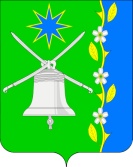 СОВЕТ НОВОБЕЙСУГСКОГО СЕЛЬСКОГО ПОСЕЛЕНИЯВЫСЕЛКОВСКОГО РАЙОНА2 сессия 4 созываРЕШЕНИЕ23.10.2019                                                                                                  № 1-10станица НовобейсугскаяОб  утверждении регламентаСовета Новобейсугского сельского  поселения Выселковского районаВ соответствии с Федеральным законом от 06 октября 2003 года №131-ФЗ «Об общих принципах организации местного самоуправления в Российской Федерации», с пунктом 7 части 2 статьи 26 Устава Новобейсугского сельского поселения Выселковского района, Совет Новобейсугского сельского поселения Выселковского района р е ш и л:1. Утвердить регламент Совета Новобейсугского сельского поселения Выселковского района  в новой редакции (приложение).2. Решение Совета  Новобейсугского сельского поселения Выселковского района от 07 октября 2014 года №2-9 «Об утверждении  регламента Совета Новобейсугского сельского поселения Выселковского района» считать утратившим силу.3. Настоящее решение обнародовать и разместить на официальном сайте администрации Новобейсугского сельского поселения Выселковского района в сети Интернет.4.  Контроль за выполнением настоящего решения возложить  на мандатную комиссию Совета Новобейсугского сельского поселения Выселковского района.5.  Настоящее решение вступает в силу со дня его обнародования.Глава Новобейсугскогосельского поселения Выселковского района                                                                     В.В.Василенко                                                                УТВЕРЖДЕН                                                                  решением 2 сессии 4 созыва Совета                                                                   Новобейсугского сельского поселения                                                                  Выселковского района                                                                     от 23.10.2019г. № 1-10РЕГЛАМЕНТСовета Новобейсугского сельского поселения Выселковского районаГлава 1. Общие положения           Статья 1. Основы организации и деятельности Совета1. Совет сельского поселения Выселковского района   (далее по тексту - Совет) является представительным органом Новобейсугского сельского поселения Выселковского района.2. Совет является юридическим лицом и имеет гербовую печать. 3. Совет правомочен рассматривать и решать все вопросы, отнесенные к его ведению законодательством Российской Федерации, Краснодарского края, уставом Новобейсугского сельского поселения Выселковского района  (далее по тексту - устав).4. Срок полномочий депутатов  Совета закрепляется Советом в Уставе Новобейсугского сельского поселения Выселковского района. Совет сохраняет свои полномочия до образования вновь избранного Совета.5. Совет руководствуется в своей деятельности Конституцией Российской Федерации, Законами Российской Федерации, Краснодарского края, нормативными правовыми актами Законодательного Собрания Краснодарского края, уставом, настоящим Регламентом, иными муниципальными правовыми актами.6. Нормативные правовые акты, принимаемые Советом в пределах его компетенции, обязательны для исполнения всеми находящимися на территории Новобейсугского сельского поселения Выселковского района (далее по тексту - поселение) предприятиями, учреждениями, организациями, общественными объединениями и гражданами.7. Деятельность Совета строится на принципах:- законности;- самостоятельности и независимости;- защиты прав и свобод личности (граждан);- подконтрольности и подотчетности населению;- гласности и учета общественного мнения;- сочетания местных, краевых, Российских (федеративных) интересов.8. Соблюдение настоящего Регламента обязательно для всех депутатов и лиц, принимающих участие в работе Совета.9. Совет строит свою работу на основе участия в ней каждого депутата. Депутату обеспечиваются администрацией Новобейсугского сельского поселения Выселковского района (далее по тексту - администрация) условия для беспрепятственного и эффективного осуществления его прав и обязанностей, установленных Конституцией Российской Федерации, федеральными законами, законами Краснодарского края, уставом, а также иными нормативными правовыми актами органов местного самоуправления. Депутат Совета обеспечивается депутатским удостоверением, нагрудным знаком, для осуществления своих полномочий.10. Под числом избранных депутатов Совета понимается число фактически избранных депутатов, за исключением тех депутатов, чьи полномочия прекращены в установленном порядке.11. Деятельность Совета осуществляется в соответствии с планом работы на год, утвержденным Советом на сессии. План работы определяет главные направления деятельности Совета, отражает организационные формы реализации поставленных задач и содержит перечень необходимых мероприятий. Сроки проведения сессии и основные вопросы, вносимые на рассмотрение Совета, устанавливаются в плане работы  Совета Новобейсугского сельского поселения Выселковского района.Проект плана работы Совета разрабатывается по предложениям постоянных комиссий Совета, администрации.12. Организация выполнения плана работы возлагается Советом на постоянные комиссии. Предложения об уточнении или изменении плана работы рассматриваются Советом на сессии по представлению председателя Совета или по предложениям депутатов, постоянных комиссий.	13. Сессии Совета проводятся открыто. Совет  вправе проводить  закрытые сессии в случаях, предусмотренных регламентом.	14. Совет подотчетен непосредственно населению поселения и отчитывается о своей деятельности не реже одного раза в год.          Статья 2. Регламент Совета1. Настоящий Регламент определяет процедуру подготовки, внесения  и рассмотрения вопросов на сессиях Совета, порядок избрания его органов, заслушивания отчетов об их работе, процедуру голосования и другие вопросы организации деятельности Совета. 2. Регламент Совета принимается на сессии Совета. Изменения и дополнения в регламент вносятся Советом по предложениям депутатов, постоянных комиссий.3. Решение о принятии Регламента работы и внесение уточнений и изменений в него считается принятым, если за него подано большинство голосов от избранного числа депутатов.4. Государственный флаг Российской Федерации, флаг Краснодарского края и флаг муниципального образования Новобейсугское сельское поселение в составе муниципального образования Выселковский район устанавливаются в рабочих кабинетах председателя Совета, а также в помещениях, где проводятся сессии Совета и другие официальные мероприятия.Глава 2. Структурная организация Совета          Статья 3. Структура Совета:	1. Глава поселения возглавляет Совет.2. Совет состоит из 13 депутатов, избранных на муниципальных выборах на основе всеобщего, равного и прямого избирательного права при тайном голосовании.3. Совет может осуществлять свои полномочия в случае избрания не менее двух третей от установленной численности депутатов.4. Срок полномочий Совета составляет 5 лет.5. В случае избрания депутатов Совета на досрочных выборах срок их полномочий определяется в соответствии с уставом. 6. Из числа депутатов Совета на срок его полномочий могут создаваться комиссии (комитеты) для предварительного рассмотрения и подготовки вопросов, отнесенных к компетенции Совета.          Статья 4. Председатель Совета1.Председателем Совета является глава Новобейсугского сельского поселения Выселковского района (далее по тексту - глава поселения).2. Глава поселения является высшим должностным лицом поселения.3. Глава поселения избирается в соответствии с законодательством и уставом сроком на 5 лет на основе всеобщего равного и прямого избирательного права при тайном голосовании.4. Председатель Совета подотчетен Совету.           Статья 5. Полномочия председателя Совета, секретаря Совета1. Председатель Совета исполняет свои полномочия в соответствии с уставом и настоящим Регламентом.2. Председатель Совета издает постановления и распоряжения по вопросам организации деятельности Совета.3. Председатель Совета председательствует на сессиях, а в случае его отсутствия - депутат, избранный на сессии открытым голосованием большинством голосов от числа присутствующих депутатов Совета.4. Председатель Совета: -   обеспечивает выполнение регламента;-   руководит сессией, следит за соблюдением кворума Совета и порядком ее работы;- предоставляет слово для докладов, содокладов и выступлений;- оглашает письменные запросы, заявления и справки депутатов, предоставляет им слово для устных запросов и справок, предложений, замечаний и поправок по проектам решений, мотивам голосования и ведению сессии;- дает поручения, связанные с работой сессии комиссиям, депутатам и работникам аппарата администрации поселения;- ставит на голосование проекты решений, предложения депутатов по рассматриваемым на сессии вопросам, оглашает его результаты;-   организует прения;- обеспечивает порядок в зале, в случае его несоблюдения удаляет нарушителя, не являющегося депутатом;- подписывает протоколы сессии и решения, регулирующие вопросы организации деятельности Совета.Председательствующий не имеет права комментировать и давать оценки выступлениям депутатов.5. Секретарь Совета избирается открытым голосованием, простым большинством голосов. На первой организационной сессии Совета секретарь Совета может быть избран на весь период действия Совета.6. Секретарь Совета ведет и подписывает протокол сессии.Глава 3.Депутатские объединения (фракции, депутатские группы) СоветаСтатья 6. Депутатское объединение Совета1. Депутаты могут объединяться в группы, фракции по принадлежности к избирательным объединениям, по территориальному или иному   принципу. 2. Депутатское объединение может быть образовано в составе не менее 5 депутатов и подлежит регистрации Советом. Фракции и группы депутатов обладают равными правами.3. Депутаты, не входящие в состав какой-либо фракции или группы депутатов, могут присоединиться к одной из них по своему выбору с согласия членов данной фракции или группы депутатов.4. Депутаты могут состоять только в одном депутатском объединении.5. Внутренняя деятельность депутатских объединений организуется ими самостоятельно.6. Депутатские объединения Совета вправе просить предоставления слова по основным вопросам повестки дня депутатам, входящим в состав данного объединения.7. Депутатские объединения работают в тесном контакте с постоянными комитетами и другими депутатскими формированиями.Глава 4. Постоянные комиссии Совета, депутатские слушания          Статья 7.  Постоянные комиссии Совета1. Совет из числа депутатов образует постоянные комиссии для предварительного рассмотрения и подготовки вопросов и актов Совета, относящихся к ведению Совета.2. Структура, порядок формирования, полномочия и организация работы комиссий (комитетов) определяется регламентом Совета.3. Задачи и сроки полномочий  комиссий (комитетов) определяются Советом при их образовании.4. Комиссии (комитеты) ответственны перед Советом и ему подотчетны.5. Количество и наименование комиссий утверждается Советом.6. Персональный состав комиссий утверждается Советом на основании личного согласия депутатов. Голосование при этом возможно как в целом по составу, так и отдельно по каждой кандидатуре.7. Вопрос о создании комиссии включается в повестку дня на общих основаниях. При обсуждении вопроса о создании комиссии сначала рассматривается вопрос о целесообразности ее создания с указанием предполагаемой численности комиссии, который решается большинством голосов присутствующих депутатов.8. После принятия решения о создании комиссии председатель Совета оглашает список депутатов, предлагаемых в качестве кандидатов в члены созданной комиссии.9. Председатель Совета не может входить в численный состав постоянных комиссий.10. После предварительного обсуждения кандидатур в члены созданной комиссии Совет принимает решение о том, каким образом проводить голосование: списком (в том случае, когда число предложенных кандидатур не превышает общей численности созданной комиссии) или по каждой кандидатуре в отдельности (дополнительно решается вопрос о форме голосования). Решение принимается большинством голосов присутствующих депутатов.11. Председатель комиссии избирается на сессии по предложению комиссии. Решение принимается большинством голосов присутствующих депутатов Совета. Заместитель председателя комиссии, секретарь комиссии избираются на заседании комиссии большинством голосов.12. Комиссия по поручению Совета или его председателя, либо по собственной инициативе осуществляет:- организацию работы в Совете по своим направлениям деятельности;- предварительное обсуждение проектов, документов, внесенных на рассмотрение Совета, подготовку заключений по ним, рассмотрение и внесение поправок к проектам документов, принятым за основу;- инициативную разработку проектов документов и предложений, внесение подготовленных документов на рассмотрение Совета;- взаимодействие с председателем Совета, иными органами и должностными лицами администрации при подготовке решений Совета, относящихся к ведению комиссии;- подготовку предложений и осуществление по поручению Совета контрольных функций за деятельностью органов и должностных лиц местного самоуправления поселения, в том числе по выполнению ими принятых Советом решений;- сбор и анализ информации по местным проблемам, находящимся в ведении комиссии;- планирование деятельности комиссии;- документирование деятельности комиссии, предоставление материалов о работе комиссии депутатам Совета.13. Комиссия вправе принять для предварительного изучения или рассмотрения другие отнесенные к ее компетенции вопросы с целью подготовки по ним предложений.14. Комиссии Совета избираются на срок полномочий Совета.15. Председатель комиссии, заместитель председателя, секретарь комиссии, подотчетны Совету и могут быть освобождены от должности за неисполнение или ненадлежащее исполнение своих депутатских обязанностей на сессии большинством голосов по предложению комиссии, председателя Совета. Депутат может быть членом одной комиссии и имеет право принимать участие в работе любой комиссии с правом совещательного голоса.16. Основной формой работы комиссии Совета является заседание. Заседание комиссии правомочно, если в его работе принимает участие не менее половины от общего числа членов соответствующей комиссии. При невозможности принять участие в заседании член комиссии сообщает об этом председателю соответствующей комиссии.17. Заседания комиссии, как правило, открытые.18. Закрытые заседания комиссии проводятся по мотивированному решению соответствующей комиссии, принятому двумя третями голосов от общего числа членов комиссии.19. Заседание комиссии проводит председатель или его заместитель, а при их отсутствии - один из членов по поручению председателя комиссии.20. Порядок рассмотрения вопросов на заседании определяется председательствующим.21. По рассматриваемым вопросам комиссия принимает решения, предложения и заключения большинством голосов членов комиссии, присутствующих на заседании.22. На заседании комиссии ведется протокол, который подписывается председательствующим и секретарем комиссии.23. По вопросам, относящимся к ведению нескольких комиссий, могут проводиться совместные заседания. Решение о проведении совместного заседания принимается председателем Совета по предложению одного из председателей комиссии, к ведению которой относится вынесенный на обсуждение вопрос. Повестка дня совместного заседания и председательствующий на нем определяются председателем Совета. Порядок проведения совместных заседаний определяется этими комиссиями самостоятельно.     24. Совет, председатель Совета могут формировать временные депутатские комиссии. Задачи временных депутатских комиссий и срок их действия определяются при создании комиссий.    25. Председатель комиссии:- организует работу комиссии;- созывает заседания и председательствует на них;- обеспечивает членов комиссии материалами и документами по вопросам, связанным с их деятельностью;- дает поручения членам комиссии в пределах своих полномочий по вопросам, входящим в компетенцию комиссии;- приглашает для участия в заседании представителей населения, государственных органов, должностных лиц местного самоуправления поселения, руководителей муниципальных предприятий, учреждений и организаций поселения, специалистов и экспертов администрации;- организует контроль за исполнением решений Совета по вопросам, входящим в компетенцию комиссии.          Статья 8. Депутатские слушания1. Совет по вопросам своего ведения может проводить депутатские слушания. На депутатские слушания выносятся, как правило, вопросы по наиболее важным проблемам социально-экономического развития поселения.2. Депутатские слушания представляют собой форму работы Совета, которая заключается в открытом предварительном обсуждении депутатами Совета с участием привлеченных специалистов и других лиц наиболее важных вопросов, относящихся к компетенции Совета.3. Информация по теме депутатских слушаний, времени и месте их проведения передается депутатам Совета не позднее, чем за неделю до депутатских слушаний. Состав лиц, приглашенных на депутатские слушания, определяет председатель Совета.4. Депутатские слушания проводятся по инициативе председателя Совета, постоянных комиссий Совета.5. Депутатские слушания, как правило, заканчиваются принятием рекомендаций по обсуждаемому вопросу.Глава 5. Организационные формы работы Совета           Статья 9.  Сессии Совета1. Организационной формой работы Совета является сессия, на которой решаются вопросы, отнесенные к ведению Совета в соответствии с уставом и законодательством. Сессии бывают очередные, внеочередные и чрезвычайные.2. Сессия правомочна, если на ней  присутствуют не менее половины от числа избранных депутатов Совета. 3. Совет собирается на свою первую сессию не позднее чем в трехнедельный срок со дня официального опубликования результатов выборов.4. Первую  после  выборов  Сессию открывает   председатель  территориальной  избирательной комиссии информационным  сообщением  о результатах  выборов с  последующим  внесением  на  рассмотрение Совета  предложений   избирательной   комиссии  по  признанию  правомочности  депутатов  Совета. Он же  вручает   депутатам   удостоверения  установленного образца.5. До признания  полномочий избранного  главы  и вступления  его в должность полномочия  по ведению первой сессии, созыву и ведению  последующих  Сессий возлагаются  на старшего  по  возрасту депутата  из  числа  присутствующих  на Сессии депутатов.6. В случае, если полномочия главы сельского поселения  не прекращаются в день признания полномочий вновь избранных депутатов Совета,  то в  соответствии с частью 3 статьи 40 Федерального закона «Об общих принципах организации местного самоуправления в Российской Федерации» и статьей 30 Устава Новобейсугского сельского поселения Выселковского района первое заседание Совета нового созыва открывает действующий глава сельского поселения и ведет его. 7. Очередные сессии созываются председателем Совета по мере необходимости, но не реже одного раза в три месяца. Время созыва, место проведения очередной сессии, а также вопросы, вносимые на рассмотрение сессии, доводятся до сведения депутатов не позднее 7 календарных дней до дня проведения сессии.8. Внеочередные сессии созываются по инициативе председателя Совета, депутатов в количестве не менее одной трети от установленного числа депутатов Совета. Время созыва, место проведения внеочередной сессии Совета, вопросы, вносимые на рассмотрение сессии, доводятся до сведения депутатов не позднее 3 дней до дня проведения сессии.9. Внеочередные сессии Совета созываются председателем Совета:-  по его инициативе;- по письменному требованию группы депутатов, составляющих не менее одной трети от установленного числа депутатов Совета.10. В требовании о созыве внеочередной сессии Совета должна быть обоснована необходимость его созыва, указаны повестка дня, дата и время его проведения, но не позднее 7 календарных дней, со дня регистрации письменного требования в Совете.11. Регистрация письменного требования о созыве внеочередной сессии Совета производится при условии представления проектов нормативных правовых актов, предлагаемых к рассмотрению на сессии и оформленных в установленном порядке.	12.	В случае если указанные в пунктах 8 и 9 настоящей статьи материалы не представлены, требование инициаторов созыва внеочередной сессии считается недействительным.13. Чрезвычайные сессии созываются председателем Совета немедленно без предварительной подготовки документов в случаях:- введения на территории Краснодарского края, муниципального образования Выселковский район  или поселения режима чрезвычайного положения;- массовых нарушений общественного порядка на территории поселения;- стихийных бедствий и иных чрезвычайный ситуаций, требующих принятия экстренных решений;- иных неотложных ситуаций, требующих незамедлительного принятия решений Советом. Депутаты прибывают на нее без предварительного приглашения, при этом используются все средства оповещения депутатов.14. Депутаты, не имеющие возможности прибыть на сессию, сообщают об этом председателю Совета письменно или устно до начала ее работы с указанием причин своего отсутствия.15.  Сессия проводится гласно и носит открытый характер.16. Сессия вправе принять решение о проведении закрытого заседания. Решение о проведении закрытого заседания принимается большинством голосов от числа присутствующих на заседании депутатов Совета. Сведения о содержании закрытых заседаний не подлежат разглашению и могут быть использованы депутатами Совета только для их депутатской деятельности. На закрытых заседаниях рассматриваются вопросы, содержащие:- сведения о силах и средствах гражданской обороны, о дислокации, предназначении и степени защищенности объектов административного управления;- сведения, составляющие государственную и иную охраняемую законом тайну;- информацию, доступ к которой ограничен федеральными законами. Запрещается использовать в ходе закрытого заседания  (части заседания) фото-, кино- и видеотехнику, средства телефонной и радиосвязи, а также средства звукозаписи и обработки информации, кроме необходимых для подготовки официальной фонограммы.Представители средств массовой информации на закрытые заседания не допускаются. На закрытом заседании (части заседания) сессии Совета имеют право присутствовать глава муниципального образования Выселковский  район, прокурор Выселковского района, председатель территориальной избирательной комиссии Выселковская, депутат Государственной Думы Российской Федерации, депутат Законодательного Собрания Краснодарского края. Другие лица могут присутствовать на закрытом заседании (части заседания) только по решению сессии Совета. Председатель Совета на закрытом заседании (части заседания) уведомляет депутатов Совета и приглашенных лиц о правилах проведения закрытого заседания и запрете на распространение сведений, составляющих государственную и иную охраняемую законом тайну. Порядок организационно-технического обеспечения закрытого заседания Совета устанавливается председателем Совета.  17. Глава муниципального образования, его представители, а также иные  должностные лица, прокурор района, депутат Законодательного Собрания Краснодарского края, депутат Государственной Думы Российской Федерации вправе присутствовать на открытых заседаниях Совета без предварительного согласования своего участия с председателем Совета.18. На сессии имеют право присутствовать приглашенные: представители средств массовой информации, представители трудовых коллективов, общественных объединений, представители органов территориального общественного самоуправления, граждане.19. Председатель Совета информирует депутатов о лицах, приглашенных на сессию.20. Приглашенные лица не имеют права вмешиваться в работу Совета. Они обязаны соблюдать порядок и подчиняться распоряжениям председателя Совета. Им может предоставляться слово для выступления, уточнения рассматриваемых на сессии вопросов. При несоблюдении вышеуказанных правил, нарушители могут быть удалены с сессии.          Статья 10. Порядок подготовки вопросов, вносимых на рассмотрение Совета депутатов1. Вопросы, а также проекты решений вносятся на рассмотрение Совета главой поселения, депутатами Совета, прокурором Выселковского района, органами территориального общественного самоуправления в пределах их компетенции, инициативными группами граждан.2. Для подготовки отдельных вопросов, вносимых на рассмотрение Совета, председатель Совета может образовывать временные комиссии (рабочие группы).3. Комиссии (рабочие группы) могут привлекать к своей работе представителей организаций, учреждений, специалистов администрации.4. Все материалы сессии (доклады, проекты решений) должны быть предварительно рассмотрены соответствующими постоянными комиссиями.Глава 6. Порядок проведения сессии Совета          Статья 11 Регистрация депутатов и приглашенных          1. Перед каждым заседанием проводится регистрация депутатов, присутствующих, отсутствующих и ведется список приглашенных на сессию. 2. При необходимости регистрация депутатов может проводиться во время заседания и перед голосованием по отдельным вопросам.3. Для приглашенных лиц отводятся места в зале заседаний.4. Председатель Совета, открывает сессию, сообщает  Совету о присутствующих и отсутствующих на ней депутатах и о приглашенных лицах.          Статья 12. Правомочность сессии Совета          1. Сессия считается правомочной, если в ней принимает участие не менее двух третей общего состава депутатов Совета, значащихся избранными на момент проведения сессии Совета.2. Если на сессии присутствует менее двух третей общего состава, сессия переносится на другое время, а депутатам в письменном виде сообщается о месте и времени проведения сессии. Если на повторно созванной сессии присутствуют менее двух третей от общего состава, то сессия считается правомочной при наличии большинства от состава Совета, при этом кворум для принятия нормативных правовых актов Совета определяется от числа депутатов, присутствующих на сессии, кроме решений, требующих 2/3 состава депутатов  Совета.          Статья 13.  Порядок проведения сессии СоветаВремя начала и окончания заседания, докладов, содокладов, выступлений, перерыва в работе сессии определяется  Советом с учетом принятой повестки дня и обеспечения депутатам необходимых условий для обсуждения вопросов (порядок работы сессии).           Статья 14.  Повестка дня сессии СоветаПроект повестки дня и порядок работы сессии оглашаются председателем Совета Новобейсугского сельского поселения Выселковского района, главой Новобейсугского сельского поселения Выселковского района и утверждается  Советом.Статья 15. По решению  Совета рассмотрение вопроса повестки дня сессии может быть отложено или перенесено на другой срок для детальной доработки или более глубокого его изучения на заседание соответствующей комиссии. Этот срок устанавливается на сессии решением большинства присутствующих депутатов. Выводы, рекомендации, предложения, выработанные ими, докладываются  Совету.Статья 16. Рассмотрение  Советом предложений, дополнений и уточнений по проекту повестки дня или решения  и голосование по ним, проводится после принятия их за основу в обязательном порядке.Статья 17. Проект решения может не оглашаться, если на этом не настаивают депутаты.Голосование по проекту решения может проводиться в целом или по разделам и пунктам, а затем в целом.Статья 18. Сессии  Совета проводятся, как правило, с 1600  часов. По решению главы сельского поселения или Совета может быть установлено и иное время.Статья 19. Продолжительность докладов и выступлений на сессиях определяется Советом в рабочем порядке путем голосования (принимается решение большинством от числа присутствующих депутатов).1. Предложения и замечания, высказанные депутатами на сессии, переданные в письменной форме, если они не получили разрешения на сессии или в решениях  Совета, направляются группой депутатов, утвержденной на сессии Совета, соответствующим государственным и общественным органам, должностным лицам, которые обязаны в двухнедельный срок со дня поступления рассмотреть эти предложения и замечания и о результатах сообщить непосредственно  Совету.2. Решения  Совета доводятся до сведения исполнителей заинтересованных предприятий, учреждений, организаций, должностных лиц, прокурора района не позднее семи дней с момента принятия решений.Статья 20. Вопросы докладчикам и выступающим задаются с места в порядке очередности (устно, письменно).1. Председательствующий на сессии и докладчик имеют право взять слово повторно для выступления в любое время, но не более чем на 5 минут.2. Продление времени на выступление допускается только с согласия большинства депутатов, присутствующих на сессии.3. Депутату предоставляется слово для выступления по обсуждаемому вопросу один раз в пределах 5 минут.Статья 21. Выступающий на сессии не должен использовать в своей речи грубые и некорректные выражения, призывать к незаконным и насильственным действиям, председательствующий или Совет в этом случае вправе сделать предупреждение о недопустимости таких высказываний и призывов.После повторного предупреждения, выступающий лишается слова. Указанным лицам слово для повторного выступления по обсуждаемому вопросу не предоставляется.Если выступающий отклоняется от обсуждаемой темы, председательствующий или  Совет призывают придерживаться обсуждаемого вопроса.Статья 22. Прения прекращаются по решению Совета, принимаемому путем открытого голосования простым большинством голосов от числа присутствующих на заседании депутатов.После прекращения прений докладчики имеют право выступить с заключительным словом в пределах 3 минут.Статья 23. Депутат обязан лично осуществлять свое право на голосование. Депутат, отсутствовавший на сессии,  не имеет право голосовать ни раньше, ни позже заседания, ни в какой форме.Статья 24. Решения об утверждении или освобождении должностных лиц исполнительного органа местного самоуправления, об утверждении сельского бюджета, планов и программ развития территории, об их изменении и исполнении, а также об отмене ранее принятых  Советом решений считается принятым, если за них проголосовало более половины от числа присутствующих депутатов.Глава 7. Решения, принимаемые СоветомСтатья 25. Совет правомочен рассматривать и решать на сессиях любые вопросы, отнесенные к его ведению.Статья 26. Совет заслушивает ежегодные отчеты главы поселения о результатах его деятельности, деятельности администрации  поселения, в том числе о решении вопросов, поставленных Советом.Глава 8. Процедура голосованияСтатья 27. По вопросам, вносимым на сессию, Совет принимает решения открытым, в том числе поименным или тайным голосованием.Статья 28. Перед началом открытого голосования председательствующий объявляет количество предложений, оставшихся для голосования, порядок их поступления и формулировки, напоминает, каким большинством голосов может быть принято решение.Предложения ставятся на голосование в порядке их поступления. Проект решения голосуется первым.Статья 29. Перед проведением тайного или поименного голосования, определением его результатов  Совет открытым голосованием избирает из депутатов счетную комиссию. В нее не могут быть избраны депутаты, чьи кандидатуры внесены в список для голосования.Счетная комиссия избирает из своего состава председателя и секретаря. Решение принимается большинством голосов членов комиссии.Статья 30. При голосовании по одному вопросу депутат имеет один голос и отдает его за предложение, против него, либо воздерживается, либо не участвует в голосовании.Статья 31. Время, место и порядок тайного голосования устанавливается счетной комиссией и объявляется  Совету ее председателем.Бюллетени изготавливаются под контролем счетной комиссии по установленной ею форме и в определенном количестве. Текст бюллетеня должен быть размещен только на одной его стороне.Бюллетени для тайного голосования выдаются депутатам членами счетной комиссии по спискам депутатов. Заполнение бюллетеня проводится депутатом в кабине для тайного голосования путем зачеркивания в нем фамилии кандидата, против которого он голосует, а в бюллетене содержащим одну фамилию - путем зачеркивания слов "за" или "против".Счетная комиссия по  окончанию тайного голосования и подсчета голосов заполняет протокол об итогах голосования и передает его председательствующему. Председательствующий объявляет результаты голосования: принято предложение или отклонено.Результаты голосования могут быть опубликованы в средствах массовой информации по решению  Совета.Статья 32. Недействительными считаются:- бюллетени не установленной формы;- бюллетени, в которых при голосовании на одну должность оставлены две или более кандидатуры;- бюллетени, в которых при голосовании по единственной кандидатуре не зачеркнуты или зачеркнуты оба слова: "за" и "против";- бюллетени, в которых фамилии дописаны.Глава 9. Порядок утверждения и освобождения должностных лиц  СоветомСтатья 33. На утверждение  Совета главой сельского поселения, депутатами, постоянными комиссиями могут вноситься кандидатуры заместителей главы администрации сельского поселения. Кандидатуры, внесенные для утверждения на сессию, предварительно обсуждаются в постоянных комиссиях.Статья 34. Комиссия вносит по обсуждаемым кандидатурам заключение, принимаемое большинством голосов от присутствующих членов.Статья 35.  Совет рассматривает вопрос о недоверии заместителям главы сельского поселения, должностным лицам сельской администрации, по требованию одной трети депутатов.Статья 36. Решение  Совета о недоверии должностным лицам сельской администрации влечет за собой рассмотрение этого вопроса соответствующим должностным лицом в течение двух недель в установленном законом порядке.Статья 37. Решение об утверждении или освобождении должностного лица принимается  Советом, если за него проголосовало большинство от общего состава Совета.Глава 10. Протокол сессии. Порядок доведения решений  СоветаСтатья 38. Протокол сессии Совета1. На каждой сессии ведется протокол. Технический секретарь (работник аппарата администрации) ведет протокол, в котором фиксируется работа сессии  Совета. В протоколе указываются:- наименование Совета, порядковый номер сессии, дата и место проведения сессии; количество депутатов, избранных в Совет и зарегистрированных на сессии, а также лиц, не являющихся депутатами;-   утвержденная повестка дня (наименование вопросов, фамилии, инициалы, номера избирательных округов депутатов, должности докладчиков и содокладчиков);-   утвержденный порядок работы (регламент);- обсуждение вопросов, включенных в повестку дня (наименование каждого вопроса, фамилия, инициалы и номер избирательного округа депутата, должность докладчика и содокладчика, а также фамилия, инициалы и должность выступившего, не являющегося депутатом);-   поступившие в ходе сессии запросы депутатов;2. К протоколу сессии прилагаются: решения  Совета; рассмотренные на сессии; предложения и замечания депутатов; списки депутатов, присутствующих и отсутствующих на сессии, список приглашенных, присутствовавших на сессии.3. Выступления депутатов, председательствующего на сессии фиксируются в протоколе заседания (фиксируется главное, смысл выступления, предложения).Статья 39. Протокол сессии подписывается председательствующим на сессии и секретарем не позднее семи дней после сессии и заверяется печатью Совета.За правильность записей в протоколе отвечают председательствующий на сессии, секретарь сессии, избранный из числа депутатов, технический секретарь. За своевременное оформление протокола и материалов сессии отвечает общий отдел администрации.Статья 40. Подлинные экземпляры протоколов и принятых решений Совета в установленные сроки находятся и хранятся в общем отделе администрации, а затем передаются в районный архив для постоянного хранения.Статья 41. Нормативные правовые акты  Совета доводятся общим отделом до исполнителей в течение семи дней со дня их принятия.Статья 42. Нормативные правовые акты Совета по важнейшим вопросам жизни сельского поселения публикуются полностью в средствах массовой информации,  обнародуются и размещаются на официальном сайте администрации  сельского поселения в сети Интернет.Глава 11. Рассмотрение проектов стратегии социально-экономического  развития, бюджета сельского поселения и отчетов об их исполненииСтатья 43. Проекты стратегии социально-экономического развития, бюджета сельского поселения, а также отчеты об их выполнении представляются администрацией сельского поселения постоянным комиссиям.Статья 44. Совет рассматривает не реже двух раз в год ход выполнения стратегию социально-экономического развития и бюджета сельского поселения.Глава 12. Депутатский запросСтатья 45. Депутат или группа депутатов имеют право внести на рассмотрение  Совета обращение к  Совету, главе сельского поселения, к администрации района, к руководителям ее структурных подразделений, а также к руководителям расположенных на территории сельского поселения, государственных, муниципальных и общественных органов, предприятий, учреждений, организаций. Такое обращение вносится в письменной форме и оглашается на сессии.Статья 46. Депутатский запрос направляется для изучения в комиссии  Совета либо решением Совета сразу включается в повестку дня.Статья 47. Орган или должностное лицо, к которому обращен запрос, обязаны дать письменный ответ в пятнадцатидневный срок, если иное не установлено в запросе. Депутат вправе дать оценку ответа органа или должностного лица на запрос.По результатам рассмотрения вопросов в связи с депутатским запросом  Советом принимается решение. Принятое по результатам рассмотрения решение,  может быть опубликовано с согласия сессии.Глава 13. Ответственность депутатов СоветаСтатья 48. Депутат обязан участвовать в работе Совета и его органов, в состав которых он избран.Статья 49. Ответственность депутата1. Депутаты, уклоняющиеся от выполнения своих обязанностей, несут персональную ответственность за свою работу перед Советом, перед избирателями своего округа вплоть до отзыва из депутатов  Совета.2. Депутат, не реже одного раза в год, отчитывается о своей депутатской работе перед избирателями своего округа.3. Депутат систематически по неуважительным причинам не принимающий участие в работе комиссии, в работе сессии может быть заслушан с отчетом о своей работе, как на заседании постоянной комиссии, так и на сессии.4. Депутат Совета должен соблюдать ограничения и запреты и исполнять обязанности, которые установлены Федеральным законом от 25 декабря 2008 года №273-ФЗ «О противодействии коррупции» и другими федеральными  законами.В случае невыполнения своих депутатских обязанностей без уважительных причин Совет вправе дать публикацию об этом в средствах массовой информации.Глава 14. Участие избирателей в работе сессий СоветаСтатья 50.  Совет организует широкое участие избирателей в решении вопросов местного и общегосударственного значения, вовлекает их в работу постоянных комиссий в избирательном округе.При необходимости  Совет выносит на обсуждение (референдумы) важнейшие для граждан района вопросы.Глава 15. Рассмотрение протестов и представлений прокурора районаСтатья 51. Поступившие в Совет протесты, представления прокурора района на решения Совета направляются председателю Совета.Протест, представление прокурора района подлежат рассмотрению в установленный законом срок на очередной сессии Совета.		Прокурору района, внесшему протест или представление, сообщается о дне сессии Совета, в проект повестки дня которой включен вопрос о протесте, представлении прокурора.	О результатах  рассмотрения протеста или представления и принятых мерах  сообщается в прокуратуру Выселковского района в установленный законом срок.Статья 52. Протест, представление прокурора района предварительно рассматривается на заседании  постоянно действующей комиссии (комитета).Включение вопроса о протесте, представлении прокурора района в проект повестки дня очередной сессии Совета без предварительного рассмотрения в комиссии (комитете), как правило, не допускается.Статья 53. При рассмотрении протеста, представления прокурора района на сессии Совета слово для доклада предоставляется председателю соответствующей комиссии (комитета), осуществлявшей его предварительное изучение.При   рассмотрении  протеста, представления прокурора района Совет вправе принять одно из следующих решений:		об удовлетворении протеста, представления прокурора;		об отклонении протеста, представления прокурора.Глава 16. Заключительные положенияСтатья 54. Смета расходов, связанных с деятельностью  Совета утверждается на сессии Совета.Статья 55. Организационное, правовое, техническое и иное обслуживание работы  Совета и депутатов обеспечивается администрацией сельского поселения.Техническое и материальное обеспечение постоянных комиссий, депутатов, депутатских групп обеспечивают соответствующие отделы администрации сельского поселения.